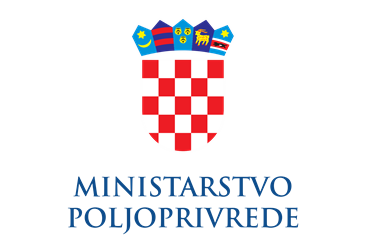 PROJEKT 43/2022/JN– ODRŽAVANJE KONTO PROGRAMAPOSLOVNI KORISNIKMinistarstvo poljoprivredeUPRAVA ZA FINANCIJSKE POSLOVE I JAVNU NABAVUKOORDINATOR PROJEKTAMinistarstvo poljoprivredeGLAVNO TAJNIŠTVOSEKTOR ZA INFORMACIJSKE SUSTAVE I UPRAVLJANJE IMOVINOMUVODTemeljem Zakona o računovodstvu NN 78/15, 134/15, 120/16, 116/18, 42/20, 47/20 kojim se uređuje  računovodstvo poduzetnika, razvrstavanje poduzetnika i grupa poduzetnika, knjigovodstvene isprave i poslovne knjige, popis imovine i obveza, primjena standarda financijskog izvještavanja i tijelo za donošenje standarda financijskog izvještavanja, godišnji financijski izvještaji i konsolidacija godišnjih financijskih izvještaja, izvještaj o plaćanjima javnom sektoru, revizija godišnjih financijskih izvještaja i godišnjeg izvješća, sadržaj godišnjeg izvješća, javna objava godišnjih financijskih izvještaja i godišnjeg izvješća, Registar godišnjih financijskih izvještaja te obavljanje nadzora. Računovodstveni poslovi su prikupljanje i obrada podataka na temelju knjigovodstvenih isprava, priprema i vođenje poslovnih knjiga, priprema i sastavljanje godišnjih financijskih izvještaja, te prikupljanje i obrada podataka u vezi s pripremom i sastavljanjem godišnjeg izvješća, te financijskih podataka za statističke, porezne i druge potrebe. Temeljem Pravilnika o proračunskom računovodstvu i Računskom planu (Narodne novine, br. 124/14, 115/15, 87/16, 3/18, 126/19 i 108/20)  (u daljnjem tekstu: Pravilnik) definiraju se knjigovodstvene isprave, poslovne knjige, organizacija knjigovodstva, sadržaj računa Računskog plana i druga područja koja se odnose na proračunsko računovodstvo. Odredbe ovoga Pravilnika odnose se na državni proračun, proračune jedinica lokalne i područne (regionalne) samouprave i proračunske korisnike definirane člankom 2. stavkom 1. Zakona o proračunu, (»Narodne novine«, br. 87/08, 136/12 i 15/15) i utvrđene Registrom proračunskih i izvanproračunskih korisnika donesenim u skladu s Pravilnikom o utvrđivanju proračunskih i izvanproračunskih korisnika državnog proračuna i proračunskih i izvanproračunskih korisnika proračuna jedinica lokalne i područne (regionalne) samouprave te o načinu vođenja Registra proračunskih i izvanproračunskih korisnika .POSLOVNA POTREBAPredmet ovog Projekta je preventivno i korektivno održavanje Konto programa (u daljnjem tekstu: Programskog proizvoda), grupiranog u četiri cjeline koji se sastoji od sljedećih dijelova:1. Financijsko i materijalno knjigovodstvo Konto riznica1.)  „WinGSP“ financijsko knjigovodstvo 2.) „WinAUT“ obračun ugovora o djelu,3.) „WinBL“ blagajničko poslovanje,4.) „WinOS“ osnovna sredstva i sitni inventar, 5.) „WinPN“ putni nalozi i desktop verzija u računovodstvu, 6.) „WinMA“ materijalno knjigovodstvo i nabava,7.) „WinKI“ konsolidacija izvješća,8.) modul Konto Riznica za povezivanje s FMIS Gateway Ministarstva financija, 9.) „WinOD“ obračun plaća sa slanjem isplatnih lista djelatnicima na e-mail.2. Održavanje OKFŠ   10.)  “WinOKFŠ“ za praćenje doprinosa za općekorisne funkcije šuma3. Održavanje web putnih naloga   11.)  Program „WebSP“ evidencija putnih naloga, sa odobravanjem zahtjeva za putnim nalogom4. Prošireno održavanje  12.)  Dodatnih 14 sati radova mjesečno za sve programeGRAFIČKI PRIKAZ POSLOVNOG PROCESAPrikaz povezanosti pojedinih modula programskog proizvoda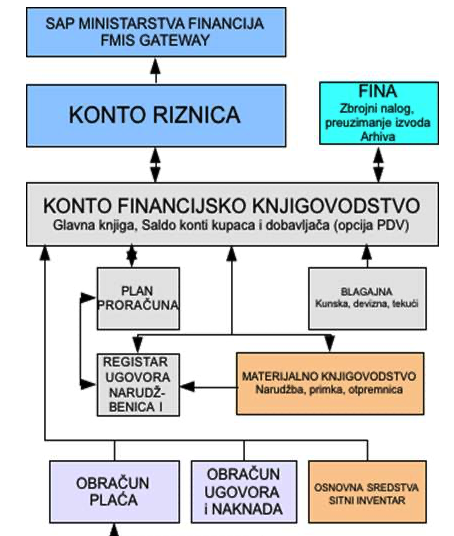 OPSEG ZADATAKAPonuditelj se obvezuje da će obavljati slijedeće usluge nad programskim proizvodima navedenim:instalacija usavršenih istoimenih verzija programskih proizvoda;izmjena programskih proizvoda u skladu sa izmjenama zakonskih propisa na zahtjev Naručitelja;manje izmjene postojećih dijelova programa;stalna stručna pomoć u radu, putem telefona, elektroničke pošte i veze udaljenog pristupa;otklanjanje eventualnih grešaka u radu programskih proizvoda;slanje obavijesti putem elektroničke pošte djelatnicima Naručitelja o promjenama i novostima u programskim proizvodima;pomoć u otklanjanju zastoja u radu s programskim proizvodima;Ministarstvo nije vlasnik izvornog programskog koda Informacijskog sustava za financije i računovodstvo (KONTO), stoga odabrani ponuditelj mora osigurati sve pravne i tehničke pretpostavke (ovlaštenja, osposobljavanje i sl.) za korištenje izvornog koda i tehničke dokumentacije informacijskog sustava potrebnih za budući rad na informacijskom sustavu u okviru izvršenja predmeta ove nabave.       Vlasnik izvornog koda:Naziv: KONTO d.o.o.Sjedište: Zrinska 48, 34 000 PožegaOIB: 59143170280email iz sudskog registra: kuzma@konto.hr ZAHTJEVI ZA IZMJENAMA PROJEKTAUkoliko se, tijekom izvođenja projekta, ukaže potreba za promjenom opsega poslova ista će se primijeniti samo u slučaju odobrenja promjene od strane Naručitelja (MP) i usuglašenja s Ponuditeljem uz uvjet nemijenjanja vrijednosti financijskog iznosa ugovora.Svaka promjena koja će biti zahtijevana od strane Naručitelja mora biti provedena u skladu sa službenom procedurom za upravljanje projektima Ministarstva poljoprivrede.NAČIN IZVRŠENJA AKTIVNOSTIZbog specifične prirode posla, aktivnosti definirane ovim projektnim zadatkom će se izvršavati putem veze udaljenog pristupa.Ako se izvršenje aktivnosti odvija na lokaciji Naručitelja, djelatnici Ponuditelja će o svom dolasku u prostorije Naručitelja, o učinjenom poslu i o odlasku obavijestiti ovlaštene predstavnike - djelatnike Naručitelja.Ponuditelj će obavljati sve tražene aktivnosti sukladno zakonu struke i u skladu s normama ISO 27001 i ISO 9001.Ponuditelj se obvezuje u svom radu primjenjivati načela u skladu s Općom uredbom o zaštiti osobnih podataka (Uredba (EU) 2016/679).Ponuditelj se obvezuje osigurati stručne, materijalne i sve druge (potrebne) preduvjete za izvršenje aktivnosti.Ponuditelj je obvezan osigurati redovito Izvješće o izvršenim poslovima održavanja uz e-račun.Ponuditelj će obveze preuzete ovim projektnim zadatkom obavljati po pravilima struke, vodeći se najvišim profesionalnim, etičkim i stručnim standardima. Ponuditelj odgovara za kvalitetno, profesionalno i pravovremeno obavljen posao naveden u opsegu poslova.OBVEZE NARUČITELJANaručitelj je odgovoran za nabavu i održavanje svoje računalne opreme, uključujući sav softver i hardver koji posjeduje i koji koristi, kao i drugu opremu potrebnu za pristup i korištenje Interneta te sve sa tim povezane troškove. Ponuditelj ne snosi nikakvu odgovornost za bilo kakva oštećenja opreme Naručitelja koja mogu nastati kao posljedica korištenja Interneta.Naručitelj je dužan vršiti redovnu zaštitu podataka (preporučuje se dnevna zaštita). Ponuditelj ne snosi odgovornost za izgubljene podatke Naručitelja.Naručitelj je dužan koristiti programske proizvode na objašnjen način.Naručitelj se obvezuje osigurati pristup Internetu za održavanje vezom udaljenog pristupa.Naručitelj koristi programski proizvod na vlastiti rizik. Ponuditelj ne snosi nikakvu odgovornost, za izravni ili neizravni gubitak, štetu ili izgubljenu dobit uzrokovanu uporabom ili nemogućnošću uporabe programskog proizvoda uslijed kvara računala ili sistemskih programa računala. Ponuditelj nije niti ne može biti odgovoran za sadržaj te za pravnu i financijsku valjanost dokumenata kreiranih programskim proizvodom (obrasci, izvješća i ostali dokumenti). Svaki dokument kreiran uz pomoć programskog proizvoda Naručitelj je dužan provjeriti i uskladiti sa trenutno važećim zakonima i propisima.Ponuditelj ne snosi odgovornost za funkcioniranje programskih proizvoda zbog neovlaštenog zahvata u izvornu ili izvedbenu verziju programa.OBVEZE PONUDITELJAPonuditelj se obvezuje da će usluge održavanja obavljati na sljedeći način:Obavijestit će Naručitelja o tome koja je osoba zadužena za održavanje pojedinog programskog proizvoda te kojoj se može neposredno obratiti za intervenciju (telefonom, telefaksom ili dopisom);Po pozivu za intervenciju jednostavniji problemi će se pokušati riješiti uputama i savjetima telefonom te vezom udaljenog pristupa;Složeniji problemi će se rješavati neposrednim kontaktom osobe zadužene za održavanje s predstavnicima Naručitelja. Zbog efikasnosti se preporuča da Naručitelj osigura vezu za udaljeni pristup Ponuditelja;U slučaju da nije moguće problem riješiti na jedan od opisanih načina, ili na traženje Naručitelja, Ponuditelj će intervenirati u prostorijama Naručitelja.Ponuditelj se obvezuje da će tražene intervencije obavljati najkasnije u sljedećim rokovima po pozivu:telefonom ili vezom udaljenog pristupa istog dana ili po dogovoru s Naručiteljem;u prostorijama Ponuditelj u roku od 2 dana ili po dogovoru s Naručiteljem;u prostorijama Naručitelja u roku od  3 dana ili po dogovoru s Naručiteljem;radovi na zahtjev Naručitelja koji nisu predmet ovog Ugovora po dogovoru sa Naručiteljem.U slučaju neizvršavanja obveza u rokovima naznačenim, Ponuditelj gubi pravo na paušalnu mjesečnu naknadu za održavanje u narednom mjesecu za programski proizvod kod kojeg obveza nije izvršena.Ponuditelj smije uvrstiti Naručitelja u referentnu listu svojih korisnika.UPRAVLJANJE PROJEKTOMIzvršitelj i Ponuditelj  imenovat će koordinatore zadužene za koordiniranje, vođenje i praćenje izvršenja odredbi ovog Projekta, te će pisanim putem razmijeniti podatke o koordinatorima, načinu i sredstvima komunikacije.ROKOVIPonuditelj preuzima obvezu izvršiti sve poslove i radne zadatke određene ovim projektnim zadatkom u razdoblju do 31.12.2022. godine.TEHNOLOGIJE I STANDARDI ISPORUKESmatra se da Ponuditelj davanjem ponude u potpunosti razumije sadržaj ispod navedenih zahtjeva i predajom ponude svjesno se obavezuje u realizaciji projekta ispuniti sve ispod navedene tehnološke, proceduralne i dokumentacijske standarde.KORISNIČKA PERSPEKTIVAKorisnici informacijskog sustava koji se ovim projektnim zadatkom isporučuje moraju moći raditi na standardnoj PC opremi, bez dodatnih zahtjeva na kupnju posebnih programskih licenci, instalacije dodatnih drivera, programa, alata ili zasebnim podešavanjima postavki u internet preglednicima.Ukoliko postoje opravdani razlozi za potrebna podešavanja internet preglednika, Ponuditelj je uz korisničku dokumentaciju dužan dostaviti detaljnu i razumljivu uputu (s koracima postupka i slikama ekrana).WEB BAZIRANI SUSTAVISve web bazirane aplikacije moraju biti razvijene i nadograđivane na način da omogućavaju responzivnost i interoperabilnost. Sve funkcionalnosti, moduli i aplikacije moraju podržavati rad na minimalno tri standardna internet preglednika i moraju biti ažurirani prema njihovim aktualnim verzijama:Microsoft Edge (Chromium)Mozilla FirefoxGoogle ChromePodržavanje rada na gore navedenim internet preglednicima podrazumijeva da mora bit omogućen:uredan i pregledan prikaz sadržajaneometan rad i performanse (odaziv) koje ne narušavaju korisničko iskustvo sustava1 sekunda – sustav reagira instantno, korisničko iskustvo savršeno5.0 sekunda – granična vrijednost na kojoj tok misli korisnika ostaje fokusiran na sustav10 sekundi – odaziv sustava je neprihvatljiv, korisnik prilikom čekanja gubi fokus i prelazi na druge aktivnostiizvršavanje propisanih funkcionalnosti usuglašenih u funkcionalnim (tehničkim) zahtjevimazadovoljavanje sigurnosnih postavki (sprečava sve ugroze i koristi odgovarajuće prevencije)BAZE PODATAKAMinistarstvo poljoprivrede bazira svoje sustave na open source ili Microsoft SQL tehnologiji. Svakom Ponuditelju Služba za informacijske sustave, u suradnji s CDU, priprema preduvjete potrebne za uspostavu baze podataka informacijskog sustava.IZVEDBENI ZAHTJEVIRješenje je potrebno u potpunosti primijeniti u okolini naručitelja (engl. On-Premise). Rješenje je potrebno realizirati s posebnim naglaskom na pouzdanost, skalabilnost, visoku dostupnost i sigurnost.Naručitelj, ovisno o raspoloživim resursima, definira na kojoj će se infrastrukturi implementacija odvijati. Moguće opcije su:CDU (preferirana opcija)infrastruktura data centra NaručiteljaPonuditelj će u koordinaciji s Naručiteljem pripremiti tehničke i proceduralne specifikacije i surađivati na pripremi okruženja s predstavnicima CDU-a.Ponuditelj će uspostaviti dva sustava; testni i produkcijski te definirati i dokumentirati postupke i procedure prilikom prelaska s jednog na drugi. OSTALI ZAHTJEVINa traženje Naručitelja, Ponuditelj mora dokazati sukladnost s EU direktivom o zaštiti osobnih podataka temeljem Zakona o provedbi Opće uredbe o zaštiti podataka (NN 42/18) u Uredbe (EU) 2016/679 Europskog parlamenta i Vijeća od 27. travnja 2016.VERIFIKACIJA I PLAĆANJEPlaćanje se vrši mjesečno, po izvršenju usluge. Procedura verifikacije izvršenja usluge:računu se obavezno prilaže Izvješće o izvršenim uslugamazaprimanjem računa, provjera priložene dokumentacije, ukoliko je ispravna, verificira seNaručitelj ima obvezu plaćanja u roku 30 dana od zaprimanja računa u svoj elektronički sustav za obradu računa.POSLOVNA TAJNAPonuditelj se obvezuje da će podatke tehničkog i poslovnog značaja do kojih ima pristup pri izvršavanju ovog projektnog zadatka čuvati kao poslovnu tajnu. U slučaju da je jedna od strana u projektu odredila za neke podatke viši stupanj tajnosti – primjenjivati će se zakonske odredbe predviđene za određeni stupanj tajnosti. Obveza čuvanja tajne ostaje i nakon ispunjenja ovog projektnog zadatka, sukladno najvišim propisanim standardima, a u roku od dvije godine od dana isteka ovog projektnog zadatka. Ovaj projektni zadatak ne priječi strane u projektu da se dalje dodatno obvezuju u pogledu zaštite poslovne tajne. U slučaju sukoba između odredbi tih nadopuna i prvotnih odredbi ovog projektnog zadatka, primjenjivati će se odredbe tih nadopuna. U slučaju izravnog ili neizravnog otkrivanja podataka tehničkog i poslovnog značaja od strane Ponuditelja projekta, Ponuditelj se obvezuje naknaditi Naručitelju svaku štetu koju Naručitelj može trpjeti kao rezultat neovlaštene uporabe ili otkrivanja spomenutih podataka ovog projektnog zadatka od strane Ponuditelja.